自主學習研習證明(校內/外)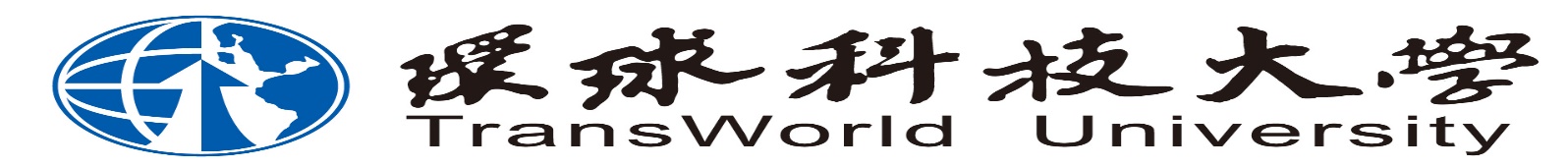 班級:      學號:      姓名     日期時間研習/活動名稱時數活動單位簽章合計合計合計